আলহামদুলিল্লাহ ! উৎসবে বাংলাদেশ পর্ব-৩ এ গত ০৯/০৯/২০২১ খ্রিঃ তারিখের ৫ম শ্রেণির প্রাথমিক বিজ্ঞান ক্লাসটিও Most popular হয়েছে। আন্তরিক ধন্যবাদ ও কৃতজ্ঞতা Bangladesh Online Primary School পেজের সাথে সংশ্লিষ্ট সকলের প্রতি। অনেক অনেক ভালোবাসা সেই সকল শিক্ষার্থীদের প্রতি যারা বাংলাদেশের বিভিন্ন প্রান্ত থেকে আমার ক্লাসে যুক্ত ছিল।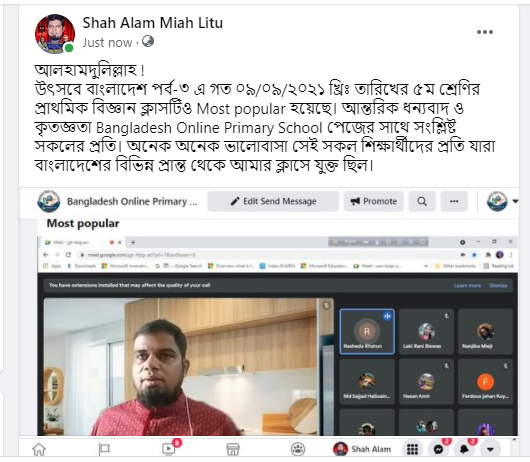 